Серия N° :S13715S181T                                                           Хранение:-20°CАртикул N° :S181TФильтрация:Трижды через поры 0.1 µm Дата валидации: Срок годности:01 / 09 / 201501 / 09 / 2020Размер партии : Происхождение сырья :1 043,75БРАЗИЛИЯлитровСерия N° :S13715S181T                                                                  Хранение:-20°CАртикул N° :S181TФильтрация :Трижды через фильтр 0.1 µm Дата валидации : Срок годности :01 / 09 / 201501 / 09 / 2020Размер партии: Происхождение сырья:1 043,75БРАЗИЛИЯлитровEstelle Dubreuil Quality ServiceDate :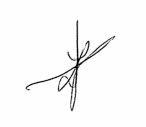 02/11/2015Профиль качестваПрофиль качестваПрофиль качестваПрофиль качестваПрофиль качестваТестыМетодыЕдиницыСпецификацииРезультатыПроявлениеВ культуреmOsm/kgПрозрачная жидкость цветПрозрачная жидкость цветВ культуреmOsm/kgОт соломенного до янтарногоОт соломенного до янтарногоБактерии и грибыВ культуреmOsm/kgНе обнаруженоНе обнаруженоМикоплазмаВ культуреmOsm/kgНе обнаруженоНе обнаруженоpHВнутренний метод определенияmOsm/kg7.3 ± 0.57.47ОсмляльностьТочка замерзания. EU Ph. 2.2.35mOsm/kg310 ± 35307ЭндотоксинХромокинетический тест. EU/ml< 301.045Метод D EU Ph. 2.6.14ГемглобинВнутренний метод определенияmg/100ml< 3012.19Общий белокБиуретовая колориметрияg/l37.5 ± 7.537.9Пестивирусы (напр. BVDV-1, BVDV-2,Наблюдения за культурой и IFAg/lПротестированоНе обнаруженоBDV, CSFV, Giraffe-1 и  Hobi-likeg/lвирусы)g/lЦитопатгенные агенты напр. IBR /Наблюдения клеток в культуреg/lПротестированоНе обнаруженоBHV-1g/lХемадсорбирующие агенты, напр. . PI3Наблюдения клеток в культуреg/lПротестированоНе обнаруженовирусНаблюдения клеток в культуреg/lПротестированоНе обнаруженоХимические параметрыХимические параметрыХимические параметрыХимические параметрыХимические параметрыТестыМетодыЕдиницыСпецификацииРезультатыАЛТ (SGPT)UV кинетический при  37°CIU/l< 6Щелочная фософтазаКинетическая колориметрия при 37°CIU/l385АСТ (SGOT)UV кинетический при 37°CIU/l25БилирубинDPD / кофеиновая колориметрияmg/100ml0.23КальцийКолориметрия по Арсеназоmg/100ml13.7Гамма GTКинетическая колориметрия при 37°CIU/l8ХолестеролХолестеразная колориметрия по Триндеру (Trindermg/100ml31КреатининКинетическая колориметрия по методу  Яффе (Jaffé)mg/100ml3.3ХлоридКосвенная потенциометрияmmol/l101ГлюкозаГексокиназный метод UVmg/100ml52ЖелезоTPTZ колориметрияµg/100ml183Лактат дегидрогеназаUV кинетический при 37°CIU/l625ФосфорФосфомолибдатная клориметрияmg/100ml8.7КалийКосвенная потенциометрияmmol/l11.3НатрийКосвенная потенциометрияmmol/l135ТриглицеридыГлицерокиназная колориметрия по Триндеру (Trinder mg/100ml54МочевинаУреаза UVmg/100ml36Мочевая кислотаУриказная колориметрия по Триндеру (Trinder)mg/100ml1.9